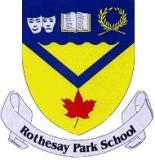 Kate Robarts Outstanding Student AwardApplication FormName of Student:  ____________________________      Homeroom:  ____________________1.	Community Service:	(a)	Total number of hours in your grade 8 year:  __(list the hours from Sept-June)_	(b)	Give examples of the types of Community Service Activities you’ve done this year:_______________________________________________________________________________________________________________________________________________________________________________________________________________________________________________________________2.	Order of the Maple Leaf:	Check the current level you have attained.	Member	[    ] – Received One				Companion		[    ] – Received five	Officer		[    ] – Received three				None of the above	[    ]3.	Academic Achievement:	Check your achievement levels at each grade level.	Grade 6					Grade 7					Expected in Grade 8	Honours   [    ]				Honours   [    ]				Honours   [    ]	Principal’s List   [    ]			Principal’s List   [    ]			Principal’s List   [    ]	None of the above   [    ]			None of the above   [    ]			None of the above   [    ]4.	School Based Activities:List the various school activities you’ve participated in, during your grade 8 year:   ___( This would include any teams, clubs, activity periods, committees etc.)_________________________________________________________________________________________________________________________________________________5.	Leadership at RPS:	List and explain any school activities in which you’ve shown leadership, during this academic year.  (This would include any teams, clubs, activity periods, committees etc  in which you had a leadership role)___________________________________________________________________________________________________________________________________________________________________________________________________________________________________________________________________________6.	Additional Comments:_______( This would include anything that you think would be important for the selection committee to know as to why you are the best candidate for this award)______________________________________________________________________________________________________________________________________________